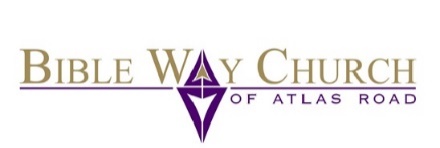 Date of Request: 		Requested by:			          Phone #:	Type of Repair Needed (Please check area(s) in need of attention):
Problem/Defect: Exact location: PLEASE EMAIL THIS WORK ORDER TO MAINTENANCEREQUESTS@BWCAR.ORG.
Work Order Completed By: 	Date: Revised 1.24.2017/jCohen/P:FORMS/FacilityWorkOrder-Fillable Appliance Fire/Safety Lock/Door Repair Custodial Glass Repair Plumbing Electrical / Lighting Heat or A/C Preventive Maintenance Other  Other  Other 